РЕСПУБЛИКА ДАГЕСТАН_______ .. _______АДМИНИСТРАЦИЯ ГОРОДСКОГО ОКРУГА «ГОРОД КАСПИЙСК»368300 г. Каспийск, ул. Орджоникидзе, 12, тел. 8 (246) 5-14-11, факс 5-10-00 сайт: www.kaspiysk.org, e-mail: kasp.info@yandex.ruПОСТАНОВЛЕНИЕ№ 532				                                           « 07 »  ________07______  2017 г.«О назначении публичных слушаний».         Рассмотрев заявление гражданина Хайбулаева Ш. М. в целях обеспечения прав и законных интересов граждан, руководствуясь п.3 ч.1 статьи 4 Федерального закона от 29.12.2004г. № 191-ФЗ «О введении в действие Градостроительного Кодекса РФ, со статьей 39 Градостроительного Кодекса РФ, Федеральным законом от 06.10.2003г. № 131-ФЗ «Об общих принципах организации местного самоуправления а Российской Федерации», ст. 14.1 Устава городского округа «город Каспийск», Решением Собрания депутатов городского округа «город Каспийск» №65 от 14.02.2008г. «Об утверждении Положения о порядке организации и проведения публичных слушаний в городском округе «город Каспийск»,-                                                        ПОСТАНОВЛЯЕТ:         1.         Назначить проведение публичных слушаний на 7 августа 2017 г. в 16 часов на 1-ом этаже в актовом зале здания администрации городского округа «город Каспийск», расположенного по адресу г. Каспийск, ул. Орджоникидзе, 12, по следующему вопросу:            -   изменения вида разрешенного использования земельного участка площадью 800 кв.м. с кадастровым номером 05:48:000009:0112 принадлежащего Хайбулаеву Шамилю Магомедовичу на праве собственности (согласно свидетельства о государственной регистрации права № 05-05/012-05/201/001/2015-2946/2 от 30.06.2015г.), расположенного по адресу: Россия, РД, г. Каспийск, МКР «Кемпинг», Линия Девятая, 2 со строительства индивидуальной жилой застройки на «малоэтажная многоквартирная жилая застройка» в соответствии с классификатором, код 2.1.1	 2.   Возложить обязанности по организации и проведению публичных слушаний на комиссию по организации и проведению публичных слушаний.          3.  Предложения и замечания по вопросам указанным в п. 1 настоящего постановления принимаются в 30-дневный срок со дня его опубликования, по адресу: г. Каспийск, ул. Орджоникидзе, 12, каб. № 49 с 10.00 ч. до 18.00 ч. (кроме субботы и воскресенья).        4.     Расходы, связанные с организацией и проведением публичных слушаний, возложить на заявителя.        5.     Опубликовать настоящее постановление в газете «Трудовой Каспийск» и разместить на официальном сайте городского округа «город Каспийск» www.kaspiysk.org в сети «Интернет».       6.         Контроль за исполнением настоящего постановления возложить на зам. Главы администрации городского округа «город Каспийск» В.С. Ханвердиева.Первый заместитель главыАдминистрации городскогоокруга «город Каспийск»                                                                                   Н.Г. АхмедовИсп.: Нач.отдела  стр-ва и арх-ры          А. МаховСогласовано: Нач. юридического отдела                         Р.МагомедовСогласовано: Зам.лавы администрации                         В.Ханвердиев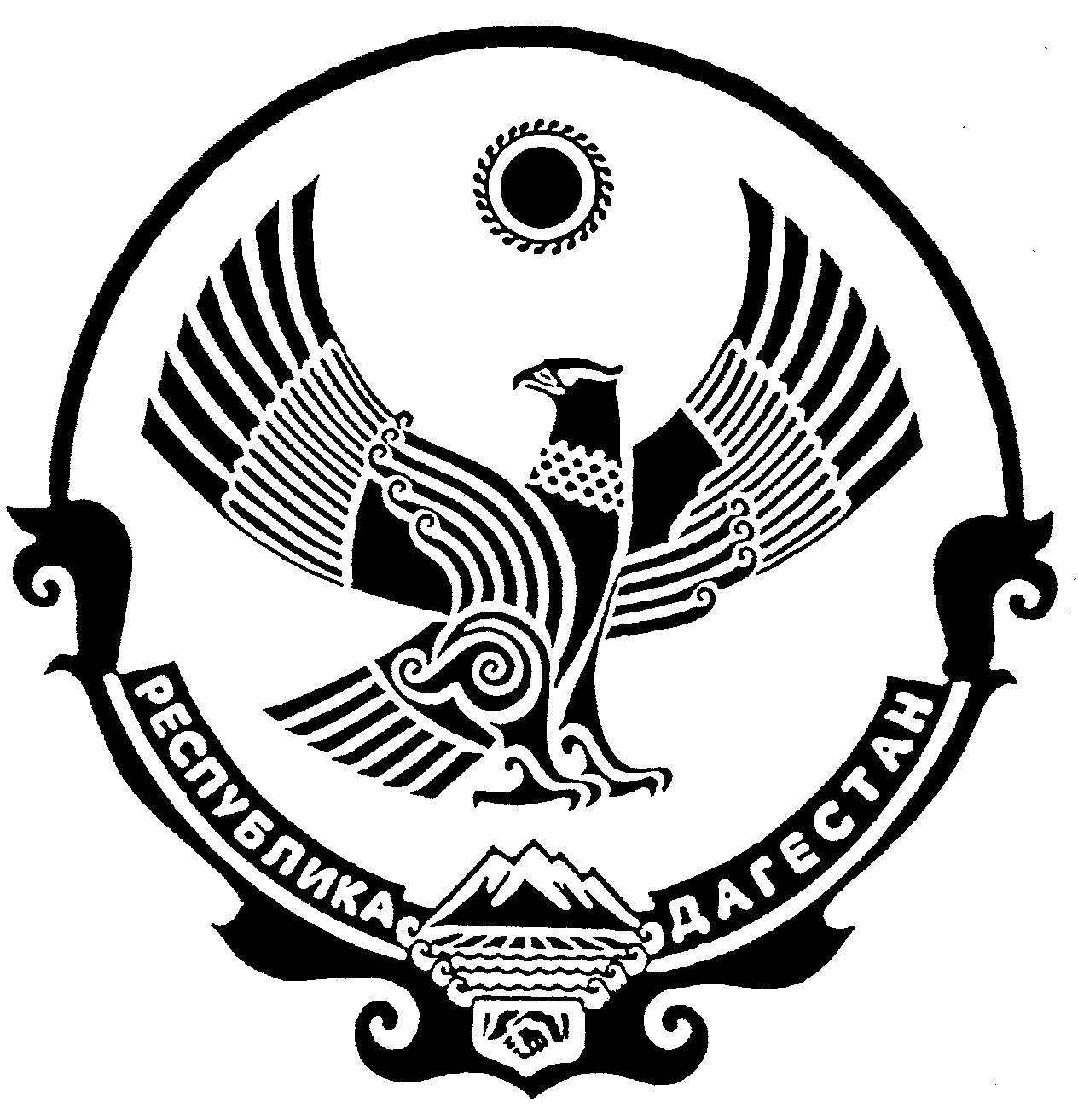 